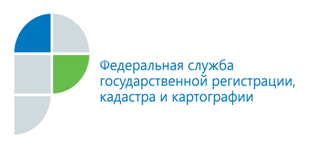 г. Барнаул22 сентября 2015 годаПресс-релизКадастровая палата проведёт для жителей края тематическую телефонную линию по вопросам предоставления государственных услуг в электронном виде25 сентября текущего года жители Алтайского края смогут задать специалистам филиала ФГБУ «ФКП Росреестра» по Алтайскому краю (Кадастровая палата) все интересующие вопросы в отношении получения государственных услуг в сфере кадастрового учёта и регистрации права 
в электронном виде. Звонки принимаются по телефону (8-3852) 50-27-96 
с 13.00 до 15.00 часов.В последнее время в крае увеличивается число заявителей, пользующихся получением государственных услуг в электронном виде. На телефон горячей линии Кадастровой палаты регулярно поступает большое количество вопросов от жителей края по работе с сервисами портала: как в электронном виде подать заявление 
о постановке объекта недвижимости на государственный кадастровый учет, документы на государственную регистрацию права, запрос на предоставление сведений из государственного кадастра недвижимости, как проверить статус поданного заявления в режиме реального времени и многие другие.25 сентября текущего года на все вопросы по работе с сервисами портала электронных госуслуг Росреестра специалисты Кадастровой палаты предоставят развёрнутые ответы с пошаговым алгоритмом действий. Пресс-службафилиала ФГБУ «ФКП Росреестра» по Алтайскому крают.: 50-27-91fgu22_press2@u22.rosreestr.ru